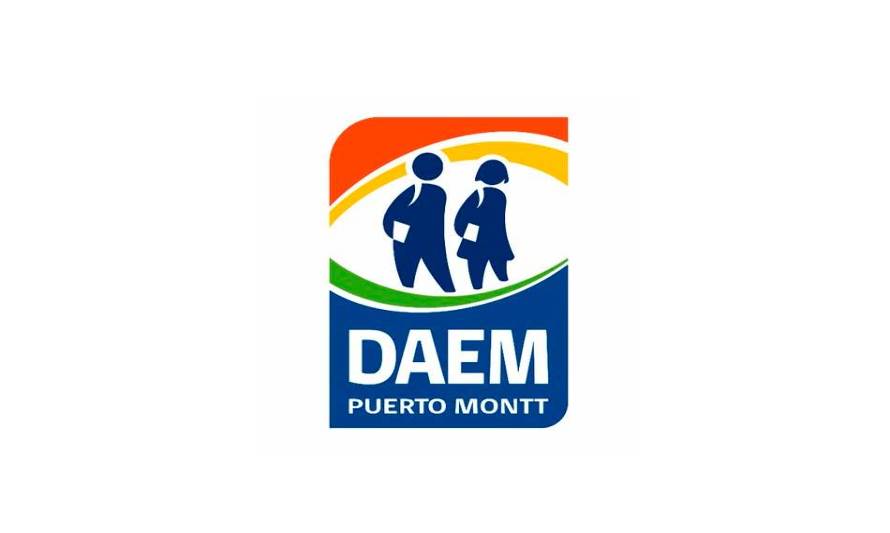 Concurso Público para profesional o técnico por 10 meses - Programa de 4 a 7Antecedentes se deben hacer llegar a la dirección Edificio Consistorial II, Av. Presidente Ibáñez 600, 4to piso. Oficina de Partes DAEM Puerto Montt.Se contrataran por 10 meses a 3 Profesionales o técnicos de las áreas de las Ciencias Sociales o Humanidades, para ser contratado en el Programa 4 a 7 (colaboración entre la Municipalidad de Puerto Montt y Sernameg), media jornada de lunes a viernes desde las 15:00 horas hasta las 19:00 horas, a honorarios, en las escuelas: Pablo Neruda, Kimun Lawal y Alerce Histórico. El sueldo bruto es de $435.358  mensual.Requisitos: 1. Se considerará a profesionales o técnicos de otras áreas si demuestran mayor experiencia en trabajo con mujeres.2. Demostrar al menos 1 año de experiencia en el trabajo con mujeres.3. Manejo de Microsoft Office, nivel intermedio.4. Amplio manejo en técnicas grupales y metodologías participativas.5. Certificado de Antecedentes sin registro de antecedentes penales.6. Certificado que indique que no tiene inhabilidades para trabajar con menores.7. Certificado de antecedentes de violencia intrafamiliar, que acredite que no se encuentra en el Registro Especial de Personas que hayan sido condenadas por Violencia Intrafamiliar por medio de una Sentencia Ejecutoriada.8. Experiencia deseable en coordinación de Programas y/o proyectos.  Concurso público para 9 personas dirigido a profesional o técnico de la educación, psicología y ciencias sociales -  Programa 4 a 7.Antecedentes se deben hacer llegar a la dirección Edificio Consistorial II, Av. Presidente Ibáñez 600, 4to piso. Oficina de Partes DAEM Puerto Montt.Se contrataran a 9 personas ya sea profesional o técnico de las áreas de educación, psicología o de las ciencias sociales. Se considerará a profesionales, técnicos y/o expertos de otras áreas si demuestran mayor experiencia en trabajo con niños y niñas y manejo de equipos para ser contratado en  el Programa 4 a 7 (colaboración entre la Municipalidad de Puerto Montt y Sernameg), media jornada,  de lunes a viernes desde las  15 a las 19 horas de la tarde, a honorarios, en las escuelas: Pablo Neruda, Kimun Lawal y Alerce Histórico. El sueldo bruto es $361.856.- mensual.También podrán ser parte del equipo una titulada o egresada con conocimientos en el área recreativa- formativa, deporte, arte, cultura o estudiantes de educación superior en su último año de carrera.Requisitos1-.Al menos 1 año de experiencia en el trabajo con niños y niñas.2. Amplio manejo en técnicas grupales y metodologías participativas.3. Experta o experto en técnicas para abordar los talleres que realizarán.4. Certificado de antecedentes sin antecedentes penales.5. Certificado que indique que no tiene inhabilidades para trabajar con menores.6. Certificado de antecedentes de violencia intrafamiliar, que acredite que no se encuentra en el Registro Especial de Personas que hayan sido condenadas por Violencia Intrafamiliar por medio de una Sentencia Ejecutoriada.  Antecedentes se recibirán hasta el día viernes 28 de febrero a las 12 horas.